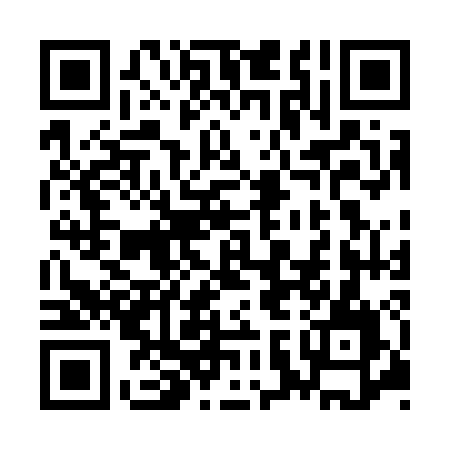 Ramadan times for Lismore, AustraliaMon 11 Mar 2024 - Wed 10 Apr 2024High Latitude Method: NonePrayer Calculation Method: Muslim World LeagueAsar Calculation Method: ShafiPrayer times provided by https://www.salahtimes.comDateDayFajrSuhurSunriseDhuhrAsrIftarMaghribIsha11Mon5:255:256:4512:574:277:087:088:2312Tue5:265:266:4612:574:267:077:078:2213Wed5:275:276:4612:564:267:067:068:2114Thu5:275:276:4712:564:257:057:058:1915Fri5:285:286:4712:564:257:047:048:1816Sat5:295:296:4812:554:247:037:038:1717Sun5:305:306:4912:554:237:017:018:1618Mon5:305:306:4912:554:237:007:008:1419Tue5:315:316:5012:554:226:596:598:1320Wed5:315:316:5012:544:216:586:588:1221Thu5:325:326:5112:544:216:576:578:1122Fri5:335:336:5112:544:206:566:568:1023Sat5:335:336:5212:534:196:546:548:0824Sun5:345:346:5312:534:196:536:538:0725Mon5:355:356:5312:534:186:526:528:0626Tue5:355:356:5412:534:176:516:518:0527Wed5:365:366:5412:524:176:506:508:0428Thu5:365:366:5512:524:166:496:498:0229Fri5:375:376:5512:524:156:476:478:0130Sat5:375:376:5612:514:146:466:468:0031Sun5:385:386:5712:514:146:456:457:591Mon5:395:396:5712:514:136:446:447:582Tue5:395:396:5812:504:126:436:437:573Wed5:405:406:5812:504:116:426:427:564Thu5:405:406:5912:504:116:416:417:545Fri5:415:416:5912:504:106:396:397:536Sat5:415:417:0012:494:096:386:387:527Sun4:424:426:0011:493:085:375:376:518Mon4:424:426:0111:493:085:365:366:509Tue4:434:436:0211:483:075:355:356:4910Wed4:434:436:0211:483:065:345:346:48